St Jude’s Anglican Church BrightonFriday Morning Tea Roster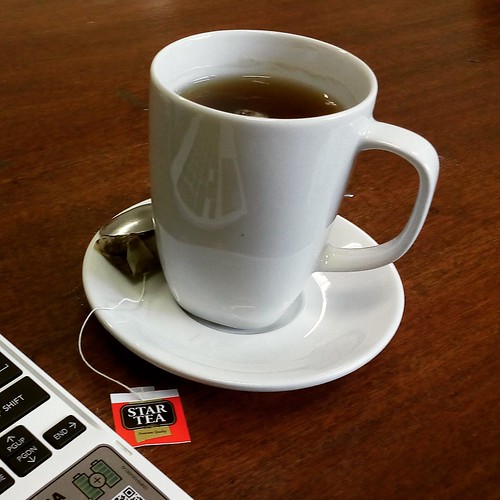 Apr/May 2021Please note that due to Easter we did not review this arrangement. This roster will be in line with the Sunday morning roster schedule and hopefully Lisa can take over in June. The situation in regards to Coffee Spot should be made by Parish Council.DateVolunteer9 AprCathryn and Dan Fardon16 AprJudith Thompson23 AprKath and Peter Fisher30 AprHoward Harris7 MayJudy Vowles14 MayCathryn and Dan Fardon21 MayJudith Thompson28 MayKath and Peter Fisher